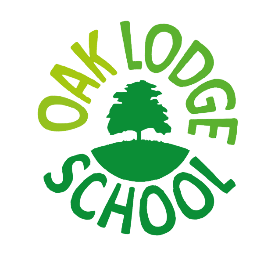 OAK LODGE  SCHOOL - PUPIL PREMIUM 2021-22What is Pupil Premium?Introduced in 2011, the Pupil Premium is a sum of money given to schools each year by the Government to improve the attainment of disadvantaged children. This is based on research showing that children from low income families perform less well at school than their peers. Often, children who are entitled to Pupil Premium face challenges such as poor language and communication skills, less family support, lack of confidence and issues with attendance and punctuality. The Pupil Premium is intended to directly benefit the children who are eligible, helping to narrow the gap between them and their classmates.Schools are given a Pupil Premium for:Children who have qualified for free school meals at any point in the past six years. The school receives £1345 for primary pupils, £955 for secondary, £310 per service child and £2,345 per post LAC children. Schools can choose how to spend their Pupil Premium money, as they are best placed to identify what would be of most benefit to the children who are eligible.Often, all of the children in a class will reap some benefit from how the school spends its Pupil Premium: for example, if the money is used to fund an additional teaching assistant who works across the whole class, rather than providing one-to-one support. But research shows that the fund does help to narrow gaps between disadvantaged children and their peers.There is no obligation for your school to consult you about how they use the money they claim for your child, although some schools may involve parents. However, schools do have to show that they are using their Pupil Premium fund appropriately. This is measured through Ofsted inspections and annual performance tables showing the progress made by children who are eligible for Pupil Premium. In addition, they have to publish details online, including how much money they have been allocated, how they intend to spend it, how they spent their previous years allocation and how it made a difference to the attainment of disadvantaged pupils.Your child may be eligible for free school meals – and accordingly Pupil Premium – if you receive any of the following benefits:Income supportIncome-based jobseekers’ allowanceIncome-related employment and support allowanceSupport under Part IV of the Immigration and Asylum Act 1999The guaranteed element of state pension creditChild tax credit, provided that you are not also entitled to working tax credit Universal creditHow Oak Lodge  School will use Pupil Premium (PP) funds to maximise pupil progress, engagement and wellbeing.Oak Lodge School has worked very hard to ensure that all pupils/students achieve as much as they are able. Through our bespoke policy we identify the rationale behind the spending of this allocation, in summary we ensure:The Pupil Premium funding will be used to both enrich the curriculum for all learners at Oak Lodge  School as well as providing alternative targeted support for those pupils/students who require additional levels of intervention’.Pupil Premium (PP) funding means we can:Enrich our curriculumSupport targeted interventions agreed with families and therapists at EHCP reviews, partnership conversations and multi-agency meetingsSupport and develop ways to improve learners’ wellbeingProvide additional resources as identified by teaching teams in each HouseWe will achieve this by directing PP funding to the following areas:Family Liaison Worker employed from RADWe know the value of working together with families, carers and multi-agency teams throughout a child’s time at school.  The Family Liaison Worker will establish and maintain these important relationships.  The role will also include coordinating the processes required by the school for Children in Care and learners who have Child in Need plans.  Personalised LearningSome PP funding will be available each year for resources which address the needs of individual learners as agreed at EHCP reviews, partnership conversations and multi-agency meetings.  The SENCo will be responsible for allocating this funding and the class teacher will be responsible for assessing and reporting the impact of the resources on the progress and engagement of these learners. Speech Therapy / Draw  and talk TherapyPP funding will cover the cost of providing additional SaLT / Draw & Talk therapy and the school will be asking Friends of Oak Lodge offer a further contribution.  There will be a formal referral process which will identify the reasons for referral and what the long term aims should be.  This will mean progress can be measured from each learner’s starting point so we can evaluate the impact of this provision.Bespoke provision/resourcesThe wellbeing Team will be allocated some PP funding depending on the number of Pupil Premium.  The wellbeing Team will apply for additional funding for additional resources to support learner engagement and progress.  The Wellbeing Manager will consider all applications and decide what extra resources to spend the funding on. Impact will be measured through behaviour, engagement and  emotional wellbeing. Pupil Premium plus (PP+)Children who have been looked after under local authority care for more than one day are awarded a premium plus. The school will apply to the Local Authority to secure additional PP+ funding for our Children in Care through their process, monitored by the attached social worker. To ensure we use this funding in a purposeful and meaningful way for each learner, the Child in Care process (Personal Education Plans and Child in Care Reviews) will evidence the impact of this funding upon pupil progress. The school will adhere to the information gathering process designed alongside the LA in recording the impact of this funding, submitting this in the time frames specified. The school will ensure that the funds received for PP+ learners are easily identifiable within the school’s budget.Recording and reportingThe Government has said that schools are to be held accountable regarding how PP funding is spent through three main measures:how the performance of disadvantaged pupils compares to their peers as indicated in the national performance tablesthrough the school’s Ofsted inspection which is specifically required to report on the attainment of particular groups, including those who attract the Pupil Premiumthe reports to parents which schools are required to publish onlineThe Assistant Head teacher will provide data which compares the progress of PP learners with that of non PP learners at the end of each academic year and will determine the effectiveness of the additional resources purchased with PP funding.  This information will be used by the Headteacher to prepare a report on the impact of PP each autumn term for the Local Governing Body and for publication on the website.The role of the Local Governing BodyA PP Governor will work alongside the Head teacher to monitor the progress of PP learners.The LGB meeting held in the autumn term will have Pupil Premium on its agenda so that the Head teacher can deliver a report to them on the impact of previous PP funding and the allocation and planned distribution of future funding.  All documentation from this meeting will be published on the school’s website.Policy Date November 2021 Review November  2022Agreed to be adopted Signature:Date : January 2022Schools & Residential committeePolicy update Date November 2023Review November 2023Agreed to be adopted Signature:Date  Schools & Resources committeeReview September 2021Agreed to be adopted Signature:Date Schools & Resources committee